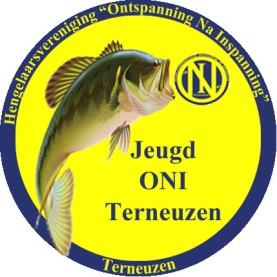     Reglement viswedstrijden jeugd O.N.I.De wedstrijden worden vervist door jeugd tot en met 17 jaar.Iedere deelnemer dient betalend lid te zijn van O.N.I. voor het lopend jaar.Er wordt gevist in drie leeftijdscategorieën. Een categorie tot en met 11 jaar en een categorie vanaf 12 tot en met 14 jaar en een categorie van 15 tot en met 17 jaar . Peildatum voor de indeling in de categorieën is 1 januari van het lopend jaar. Dus iemand die in Juli 18 jaar wordt, kan nog het volledig jaar meevissen.Per categorie wordt er per wedstrijd 1 ereprijs uitgereikt.Het begin en eind van de wedstrijd wordt aangegeven door een signaal. Er mag bij de wedstrijd beperkt gevoerd worden.Voerregels:Maximaal drooggewicht = circa 400 g. Een maatbakje is verkrijgbaar bij het bestuur.Voeren en vissen vanaf het eerste signaal, bijvoeren (kleine 		hoeveelheden) tijdens de wedstrijd is toegestaan.Geurstoffen zijn zowel in het voer als op het aas toegestaan.Na het eindsignaal dient het overgebleven voer mee terug naar huis 		genomen te worden.Er mogen alleen levende maden/casters aan het voer worden 		toegevoegd.Er wordt gevist om het hoogste aantal punten. Elke vis telt voor 1 punt. Een vis die dood is telt niet!! Bij een gelijk aantal punten beslist het laagste plaatsnummer. Wanneer er een grote vis (Karper/Snoek) gehaakt wordt, kan de wedstijdleiding beslissen dat deze vis direct terug gezet moet worden. Ook graskarpers moeten direct worden teruggezet. (na melding aan de wedstrijdleiding). Vissen die voor het eindsignaal moeten worden teruggezet tellen wel gewoon mee, mits de wedstrijdleiding hiervan op de hoogte is gesteld.Er wordt gevist in een competitie over zes wedstrijden. Van deze zes wedstrijden tellen de beste vier mee voor het eindklassement. Om in aanmerking te komen voor een mooie prijs op de jaarlijkse prijsuitreiking moet je dus minimaal vier van de zes wedstrijden mee vissen. Het is niet toegestaan om te vissen met drijvende korsten, kunstaas en/of gekleurde maden.Er mag alleen gevist worden met de vaste hengel met daaraan een vislijn niet langer dan de hengel, een dobber en 1 haak. De hengellengte mag maximaal 9.5 meter zijn.Het gereed hebben van één reservehengel is toegestaan. Het gebruik van een nylon leefnet is verplicht (liefst 2 meter). Voor telling dient de vis afgegeven te worden aan de controleur. Alle vis moet na de meting worden teruggezet. Iedere deelnemer vist zoveel mogelijk zelfstandig. Assistentie zoals het aanzetten van een haak, het uit de knoop halen van een lijn, het scheppen van een vis is toegestaan. Bij het haken van een grote vis mag er assistentie verleend worden, echter de deelnemer moet ten alle tijden zelf de hengel blijven vast houden om de gevangen vis te laten meetellen.De jeugdcommissie van O.N.I. gaat er van uit dat de deelnemers kunnen zwemmen. Een deelnemer die opzettelijk vissen verminkt wordt geheel uitgesloten van lidmaatschap bij hengelaarsvereniging O.N.I.. Het is verboden om afval achter te laten op het parkoers. Iedere deelnemer is verplicht dit reglement op te volgen. Bij overtreding kan uitsluiting plaats vinden. Geschillen waarin dit reglement niet voorziet worden door de wedstrijdleiding zonder beroep beslist. Hengelaarsvereniging O.N.I. is op geen enkele wijze aansprakelijk voor schade, ongevallen, vermissingen, diefstal enz. voor, tijdens en na de wedstrijd. Terneuzen, 24 januari 2016